Załącznik nr 3 do Uchwały nr ……………….. Rady Miasta Jastrzębie-Zdrój z dnia ………………………… WNIOSEK DO PREZYDENTA MIASTA JASTRZĘBIE - ZDRÓJ  O PRZYZNANIE STYPENDIUM SZKOLNEGO na rok szkolny ……………… Wniosek należy złożyć w terminie do 15 września_w szkole do której uczęszcza uczeń danego roku szkolnego, a w przypadku kolegiów nauczycielskich, nauczycielskich kolegiów języków obcych i kolegiów pracowników służb społecznych do dnia 15 października danego roku szkolnego.  POTWIERDZENIE PRZYJĘCIA WNIOSKU  DANE UCZNIA/SŁUCHACZA  Poświadczenie o uczęszczaniu ucznia/słuchacza do szkoły, kolegium lub ośrodka (wypełnia szkoła, kolegium lub ośrodek)  Informacje o szkole   …………………………………………………………………………………………………………                                              ( pełna nazwa i adres szkoły lub pieczęć adresowa)  Klasa do której uczęszcza uczeń ……………………………………………………………………… Typ szkoły (właściwe zaznaczyć X):  □ szkoła podstawowa,  □ szkoła gimnazjalna,  □ szkoła ponadgimnazjalna tj. liceum, liceum uzupełniające, liceum profilowane, technikum, technikum uzupełniające, zasadnicza szkoła zawodowa), (właściwe podkreślić)  □ szkoła policealna  □ szkoła specjalna przysposabiająca do pracy        □ kolegium.  …………………………            ……………………………………………   	                                                                                      (data)                               (podpis szkoły/ kolegium lub ośrodka) DANE WNIOSKODAWCY  (w przypadku gdy wnioskodawcą jest Dyrektor Szkoły należy wpisać tylko imię i nazwisko Dyrektora Szkoły oraz adres instytucji)  Rodzina w rozumieniu art. 6 pkt. 14 ustawy z dnia 12 marca 2004r. o pomocy są osoby spokrewnione lub nie spokrewnione pozostające w faktyczny związku, wspólnie zamieszkujące i gospodarujące.  DANE RODZINY UCZNIA:  Osoby bezrobotne powinny przedłożyć aktualne zaświadczenie z Urzędu Pracy o statusie bezrobotnego  i wysokości uzyskiwanego zasiłku. Osoby, które nie pracują i nie są zarejestrowane  w Urzędzie Pracy składają oświadczenie z klauzulą o odpowiedzialności karnej za złożenie fałszywego oświadczenia, że nie pracują i nie są zarejestrowane w Urzędzie Pracy i nie podejmują prac dorywczych.   ŹRÓDŁA I WYSOKOŚĆ DOCHODU NETTO W RODZINIE Z MIESIĄCA POPRZEDZAJĄCEGO  ZŁOŻENIE WNIOSKU LUB W PRZYPADKU ZMIANY DOCHODU Z MIESIĄCA SKŁADANIA WNIOSKU (zgodnie z ustawą z dnia 12 marca 2004 r. o pomocy społecznej Dz.U.2020.1876 t.j. z dnia 2020.10.26 z późn. zm.) 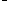 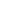 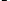 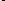 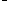 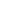 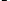 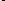                           (data)                                   (czytelny podpis wnioskodawcy)  Do wszystkich zaznaczonych źródeł dochodu przez Wnioskodawcę należy złożyć odpowiednie dokumenty potwierdzające uzyskanie dochodu - zaświadczenie albo oświadczenie pod rygorem odpowiedzialności karnej  za składanie fałszywych zeznań. Składający oświadczenie jest obowiązany do zawarcia klauzuli następującej treści: „Jestem świadomy odpowiedzialności karnej za złożenie fałszywych zeznań.”  INFORMACJE UZASADNIAJĄCE PRZYZNANIE STYPENDIUM SZKOLNE (właściwe zaznaczyć X): UCZEŃ OTRZYMUJE INNE STYPENDIA O CHARAKTERZE SOCJALNYM ZE ŚRODKÓW PUBLICZNYCH (właściwe podkreślić)                TAK (należy uzupełnić poniższą tabelę )  	 NIE  POŻĄDANA FORMA ŚWIADCZENIA POMOCY MATERIALNEJ INNA NIŻ FORMA PIENIĘŻNA  DOTYCZY RODZIN WIELODZIETNYCH - w przypadku rodziny wielodzietnej prosimy o wskazanie informacji do którego, z wniosków załączona została dokumentacja dotycząca dochodów rodziny podając imię i nazwisko dziecka oraz pełną nazwę szkoły.   Dokumenty dołączone zostały do wniosku o stypendium szkolne ucznia   ....………………………………………………………………………………………………...                                            	        (imię i nazwisko ucznia)   ze szkoły ………………………………………………………………………………………..            (pełna nazwa szkoły)   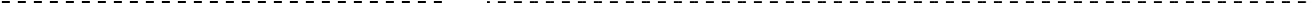                                                                                          (czytelny podpis rodzica/prawnego   (data)                                                    opiekuna lub pełnoletniego ucznia)  Zgodnie z art. 23.1. K.K. Kto, składając zeznanie mające służyć za dowód w postępowaniu sądowym lub w innym postępowaniu prowadzonym na podstawie ustawy, zeznaje nieprawdę lub zataja prawdę, podlega karze pozbawienia wolności od 6 miesięcy do lat 8.Ja niżej podpisany jestem świadomy odpowiedzialności karnej za złożenie fałszywego oświadczenia.   Zobowiązuję się zgodnie z Art. 90o Ust.1,2,3 Ustawy z dnia 7 września 1991r.o systemie oświaty (tekst jednolity Dz.U.2020.1327 t.j. z dnia 2020.07.31 z późn.zm.) niezwłocznie powiadomić o ustaniu przyczyn, które stanowiły podstawę przyznania stypendium szkolnego.  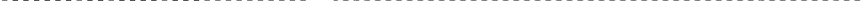                                                                      (czytelny podpis rodzica/prawnego                                                   (data)                                                      opiekuna lub pełnoletniego ucznia)  INSTRUKCJA       Rodzice/opiekunowie prawni ucznia otrzymującego stypendium szkolne lub pełnoletni uczeń są  obowiązani niezwłocznie powiadomić o ustaniu przyczyn, które stanowiły podstawę przyznania  stypendium szkolnego. Dotyczy opiekunów prawnych – do wniosku należy dołączyć dokument potwierdzający przyznanie prawnej opieki nad dzieckiem. Jako dochód poszczególnych członków rodziny należy wpisać sumę miesięcznych przychodów  
z miesiąca poprzedzającego złożenie wniosku, bez względu na tytuł i źródło ich uzyskania 
z wyjątkiem jednorazowego świadczenia socjalnego, wartości świadczeń w naturze, świadczenia 
z tytułu prac społecznie użytecznych, zasiłku celowego oraz już otrzymywanego stypendium szkolnego lub zasiłku szkolnego. W przypadku utraty dochodu przez danego członka rodziny należy podać jego dochody 
z miesiąca złożenia wniosku. Do uzyskanych przychodów nie wlicza się (i nie uwzględnia się w tabelce): podatku dochodowego od osób fizycznych (tylko dochód netto), płaconych przez członków rodziny składek na ubezpieczenie społeczne i zdrowotne oraz kwot alimentów świadczonych na rzecz innych osób. W przypadku uzyskania przychodów z gospodarstwa rolnego należy przyjmować, że  z 1 ha przeliczeniowego uzyskuje się dochód miesięczny w wysokości 1/12 dochodu ogłaszanego corocznie w drodze obwieszczenia przez Prezesa Głównego Urzędu Statystycznego. Na udokumentowanie dochodów należy dołączyć zaświadczenia o wysokości dochodów, czyli m.in.: zaświadczenie o korzystaniu ze świadczeń pieniężnych z pomocy społecznej uwzględniające rodzaj świadczeń i ich wysokość;  zaświadczenie o dochodzie z działalności gospodarczej wydane przez naczelnika właściwego urzędu skarbowego w trybie art. 8 ust. 7 i 8 ustawy o pomocy społecznej;  - zaświadczenia 
z zakładów pracy; zaświadczenia o wielkości gospodarstwa rolnego  i inne, oświadczenie o wysokości dochodu osoby prowadzącej działalność gospodarczą – opodatkowanej w formie ryczałtu. Obowiązek informacyjny w związku z przetwarzaniem danych osobowychInformacja w związku z art. 13 Rozporządzenia Parlamentu Europejskiego i Rady (UE) 2016/679 z dnia 27 kwietnia 2016 r. w sprawie ochrony osób fizycznych w związku z przetwarzaniem danych osobowych i w sprawie swobodnego przepływu takich danych oraz uchylenia dyrektywy 95/46/WE, dotycząca danych osobowych pozyskanych w niniejszej sprawie:Informacje dotyczące administratora danych. Administratorem Pani/Pana danych osobowych jest Gmina Miasta Jastrzębie-Zdrój reprezentowana przez Prezydenta Miasta, z siedzibą w Jastrzębiu-Zdroju, al. Piłsudskiego 60. Może się Pani/Pan z nim kontaktować w następujący sposób:listowanie na adres siedziby administratora: 44-335 Jastrzębie-Zdrój, al. Piłsudskiego 60;e-mailem: miasto@um.jastrzebie.pltelefonicznie: 32 47 85 100Inspektor ochrony danych – IOD. W sprawach dotyczących przetwarzania Pani/Pana danych osobowych może się Pani/Pan kontaktować z wyznaczonym przez Prezydenta Miasta Jastrzębie-Zdrój inspektorem ochrony danych (IOD) 
w następujący sposób:listownie na adres siedziby administratora: 44-335 Jastrzębie-Zdrój, al. Piłsudskiego 60e-mailem: iod@um.jastrzebie.pl3. 	Cel przetwarzania Pani/Pana danych oraz podstawy prawne. Będziemy przetwarzać Pani/Pana w celu spełnienia obowiązku ustawowego (otrzymania pomocy materialnej o charakterze socjalnym, na pokrycie wydatków związanych z procesem edukacyjnym lub w formie pomocy rzeczowej o charakterze edukacyjnym),, a także w celach archiwizacyjnych. Podstawę prawną przetwarzania stanowią: Ustawa o systemie oświaty.Odbiorcy danych osobowych.Pani/Pana dane osobowe mogą być przekazane wyłącznie podmiotom, które uprawnione są do ich otrzymania przepisami prawa.5.	Okres przechowywania danychBędziemy przetwarzać (przechowywać) Pani/Pana dane przez 5 lat (kategoria archiwalna B5).6.	Przysługujące Pani/Panu uprawnienia. Zgodnie z RODO przysługuje Pani/Panu:prawo dostępu do swoich danych oraz otrzymywania ich kopiiprawo do sprostowania (poprawiania) swoich danychprawo do ograniczenia przetwarzania swoich danych osobowychprawo do wniesienia skargi do Prezesa Urzędu Ochrony Danych Osobowych (na adres Urzędu Ochrony Danych Osobowych, ul. Stawki 2, 00-193 Warszawa)7. 	Obowiązek podania danychPodanie danych osobowych jest obowiązkowe. Jeśli nie poda Pani/Pan danych, nie będziemy mogli rozpatrzyć wniosku.8.	Zautomatyzowane podejmowanie decyzji. Pani/Pana dane nie będą przetwarzane w sposób zautomatyzowany, w tym również w formie profilowania.Data wpływu wniosku do szkoły pieczątka szkoły oraz czytelny podpis osoby przyjmującej wniosek 1.  Imię 2.  Nazwisko 3.  Pesel  4.  Adres zamieszkania  ul.  4.  Adres zamieszkania    nr domu nr lokalu  4.  Adres zamieszkania  kod pocztowy 4.  Adres zamieszkania    Jastrzębie-Zdrój ój ój 1.  Imię  2.  Nazwisko  3.  Pesel  4. Numer konta bankowego, na który należy przesłać świadczenie pieniężne 5. Adres zamieszkania   (w przypadku gdy wnioskodawcą jest dyrektor proszę wpisać adres Instytucji)  ul.    ul.    ul.    5. Adres zamieszkania   (w przypadku gdy wnioskodawcą jest dyrektor proszę wpisać adres Instytucji)  nr domu  nr domu  nr domu  nr lokalu  nr lokalu  nr lokalu  nr lokalu  5. Adres zamieszkania   (w przypadku gdy wnioskodawcą jest dyrektor proszę wpisać adres Instytucji)  kod pocztkod pocztkod pocztowy  owy  5. Adres zamieszkania   (w przypadku gdy wnioskodawcą jest dyrektor proszę wpisać adres Instytucji)  miasto  miasto  miasto  6.  Numer telefonu  Lp.  Imię i nazwisko  Data urodzenia  Stopień pokrewieństwa w stosunku do Wnioskodawcy Miejsce pracy/nauki  (pracujący, uczeń, student, emeryt, rencista, bezrobotny - zarejestrowany w Urzędzie Pracy, prowadzący własną działalność gospodarczą, prowadzący gospodarstwo rolne, niepracujący – nie zarejestrowany  w Urzędzie Pracy)  1.  wnioskodawca nie wypełnia wnioskodawca 2.  uczeń na którego  został złożony  wniosek 3.  4.  5.  6.  7.  8.  9.  10.  Lp.  Rodzaj dochodu  Kwota w zł.  1.  Wynagrodzenie ze stosunku pracy  2.  Emerytury  3.  Renty inwalidzkie   4.  Renta rodzina  5.  Świadczenia przedemerytalne  6.  Zasiłek dla bezrobotnych  7.  Stałe zasiłki z pomocy społecznej  8.  Okresowe zasiłki z pomocy społecznej  9.  Zasiłek rodzinny   10.  Dodatek z tytułu wychowania dzieci w rodzinie wielodzietnej  11.  Dodatek z tytułu urlopu macierzyńskiego, wychowawczego  12.  Dodatek z tytułu kształcenia i rehabilitacji dziecka niepełnosprawnego  13.  Dodatek z tytułu dojazdu dzieci poza miejsce zamieszkania  14.  Dodatek z tytułu samotnego wychowywania dziecka  15.  Zasiłek pielęgnacyjny  16.  Świadczenie pielęgnacyjne  17.  Alimenty  18.  Fundusz alimentacyjny  19.  Dodatek mieszkaniowy i energetyczny 20.  Dochody z gospodarstwa rolnego   21.  Dochody z działalności gospodarczej  22.  Umowy o dzieło   23.  Umowy zlecenia  24.  Prace dorywcze  25.  Inne dochody  Dochód razem:  Dochód razem:  Liczba osób pozostających we wspólnym gospodarstwie domowym:  Liczba osób pozostających we wspólnym gospodarstwie domowym:  Średni dochód miesięczny netto na jedną osobę w rodzinie:  Średni dochód miesięczny netto na jedną osobę w rodzinie:  1.  Bezrobocie  2.  Niepełnosprawność  3.  Ciężka lub długotrwała choroba  4.  Wielodzietność  5.  Brak umiejętności wykonywania funkcji opiekuńczo-wychowawczej  6.  Alkoholizm  lub narkomania 7.  Niepełna rodzina  8.  Zdarzenie losowe 1.  Nazwa instytucji, która przyznała stypendium  2.  Miesięczna wysokość  stypendium  3.  Okres, na który przyznano stypendium  1.  Całkowite lub częściowe pokrycie kosztów udziału w zajęciach  edukacyjnych, w tym wyrównawczych, realizowanych w szkole lub poza  szkołą. Rodzaj zajęć  (wymienić jakie np.: język obcy, zielona szkoła, wycieczki szkolne.  2.  Pomoc rzeczowa o charakterze edukacyjnym – w szczególności zakup podręczników oraz  innej pomocy zgodnie z katalogiem wydatków    3.  Całkowite lub częściowe pokrycie kosztów związanych z pobieraniem nauki  poza miejscem zamieszkania (adres internatu/bursy, potwierdzona kwota,  odpłatności  za internat i wyżywienie  w skali miesiąca oraz opłat za przejazdy z miejsca zamieszkania do szkoły i z powrotem).  Lp.  Wykaz załączników: 1.  2.  3.  4.  5.  